Câmara Municipal de Santa Bárbara d’Oeste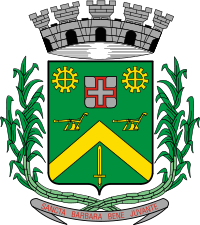 “Palácio 15 de Junho”Gabinete do Vereador Carlos Fontes - 1º Secretário da Mesa DiretoraVisite o nosso blog: www.carlosfontesvereador.blogspot.comINDICAÇÃO Nº 990/12“Extração e substituição de árvore localizada na Rua Jurunas, em frente ao número 701, no Bairro Santa Rita de Cássia”.INDICA ao senhor Prefeito Municipal, na forma regimental, determinar ao setor competente que tome providência com relação à extração e substituição de uma árvore localizada na Rua Jurunas, em frente ao número n.º 701, no Bairro Santa Rita de Cássia.Este vereador foi procurado pela senhora Tânia Machado Rocha, dizendo da necessidade da extração desta árvore, sendo que, a mesma esta estourando a calçada da sua casa, e suas raízes de aprofundando para dentro de sua residência.Por estes motivos, solicito uma ação urgente por parte do setor competente da prefeitura.Plenário “Dr. Tancredo Neves”, em 11 de Maio de 2012.CARLOS FONTES-Vereador-